В октябре 2014 года в МАО ДО «ДШИ» г.Емва прошёл школьный конкурс детского изобразительного творчества на тему: «Здоровье – это жизнь». В конкурсе приняли участие 45 учащихся и было представлено 70 работ. 31 октября 2014 года в концертном зале школы прошло торжественное вручение дипломов и благодарностей директором школы Нофит Еленой Юрьевной. В младшей возрастной группе 1 место занял Дмитрогло Евгений, 2 место – Никитин Иван, 3 место – Григилевич Константин и Сенюков Владислав. В средней возрастной группе 1 место – Сугак Арина, 2 место – Гридасова Екатерина, 3 место – Ковалюк Арсений. В старшей возрастной группе 1 место – Смирнова Мария, 2 место – Роптанова Екатерина, 3 место – Княжева Мария. В школе была представлена выставка призовых работ.           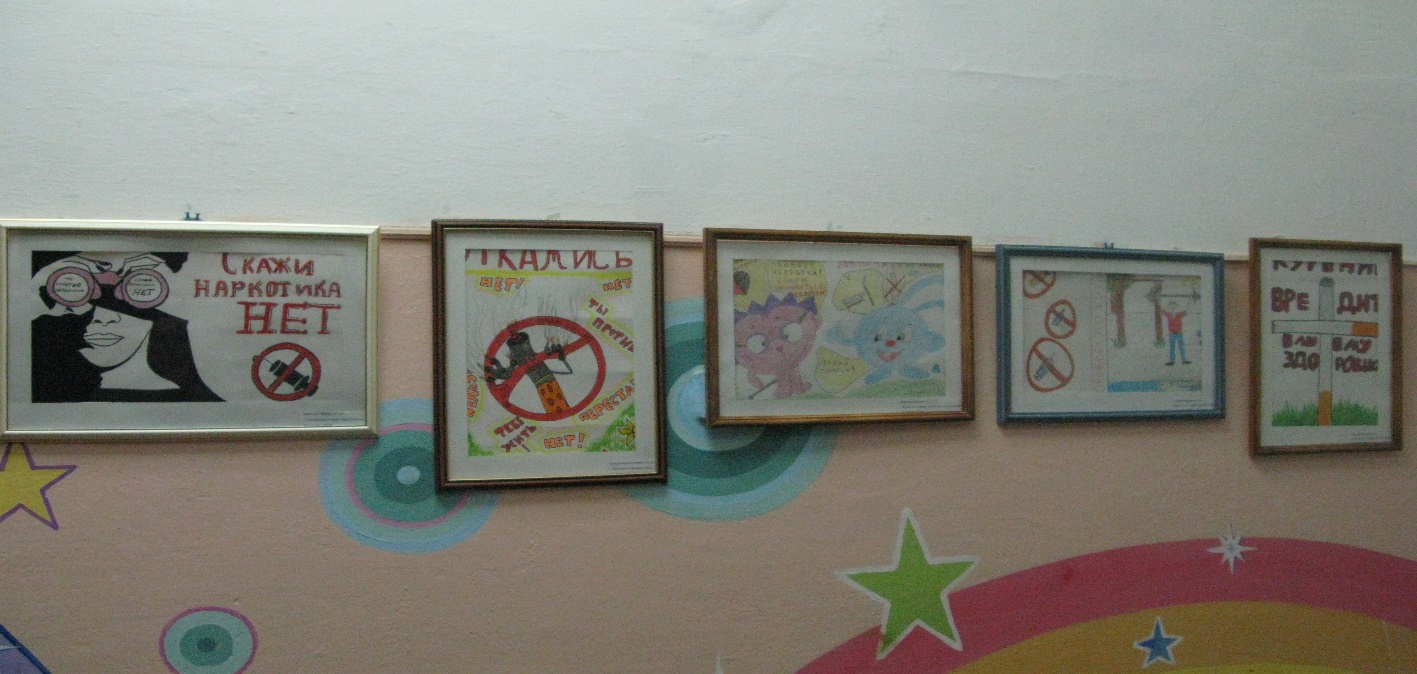 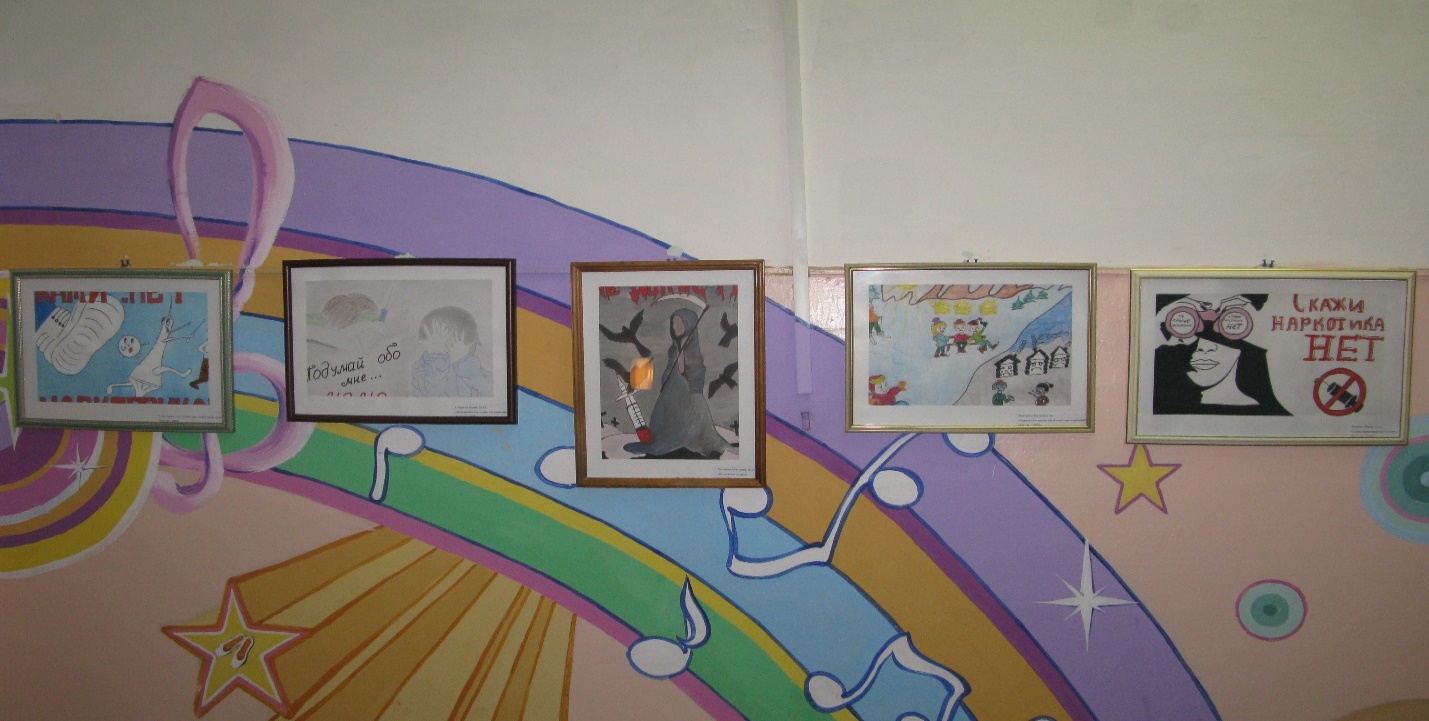 